RELATÓRIO DE STATUS DO PROJETO EXECUTIVO 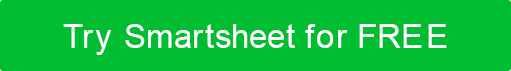 DETALHES DO PROJETOMARCO E REALIZAÇÕES IMPORTANTESCOMENTÁRIOSVISÃO GERAL FINANCEIRACOMENTÁRIOSRISCOS IMPORTANTESPROBLEMAS-CHAVEREQUISITOS DE PROJETO DE ALTO NÍVELCOMENTÁRIOS ADICIONAISPERÍODO DE RELATÓRIOSDATA PREPARADAPREPARADO PORENTRE OS DESTINATÁRIOS DO RELATÓRIO.ENTRE OS DESTINATÁRIOS DO RELATÓRIO.ENTRE OS DESTINATÁRIOS DO RELATÓRIO.PROPÓSITO DE RELATÓRIO.PROPÓSITO DE RELATÓRIO.PROPÓSITO DE RELATÓRIO.NOME DO PROJETONOME DO PROJETOPROJETO Nº.PATROCINADOR DO PROJETOPROPRIETÁRIO DO PROJETOPROPRIETÁRIO DO PROJETOGERENTE DE PROGRAMASGERENTE DE PROJETOSGERENTE DE PROJETOSTRABALHO CONCLUÍDODATA DE CONCLUSÃOPARTE RESPONSÁVELTRABALHO PLANEJADODATA PROJETADA CONCLUSÃOPARTE RESPONSÁVELDESPESA TOTALTOTAL CAPITALOVERALL TOTALCUSTOS ORÇAMENTÁRIOSESTIMATIVA EM CONCLUSÃO (EAC)CUSTOS REAIS ATÉ O MOMENTORISCORESPOSTAESTADODATA ABERTADATA ENCERRADAATRIBUÍDO ADESCRIÇÃO DA QUESTÃOPLANO DE AÇÃOAPROVADO POR NOME E TÍTULOAPROVADO POR ASSINATURADATADISCLAIMERQuaisquer artigos, modelos ou informações fornecidas pelo Smartsheet no site são apenas para referência. Embora nos esforcemos para manter as informações atualizadas e corretas, não fazemos representações ou garantias de qualquer tipo, expressas ou implícitas, sobre a completude, precisão, confiabilidade, adequação ou disponibilidade em relação ao site ou às informações, artigos, modelos ou gráficos relacionados contidos no site. Qualquer dependência que você colocar em tais informações é, portanto, estritamente por sua conta e risco.